Week 14 - Monday 22nd June 2020Year 4 - Multiply 3 numbers 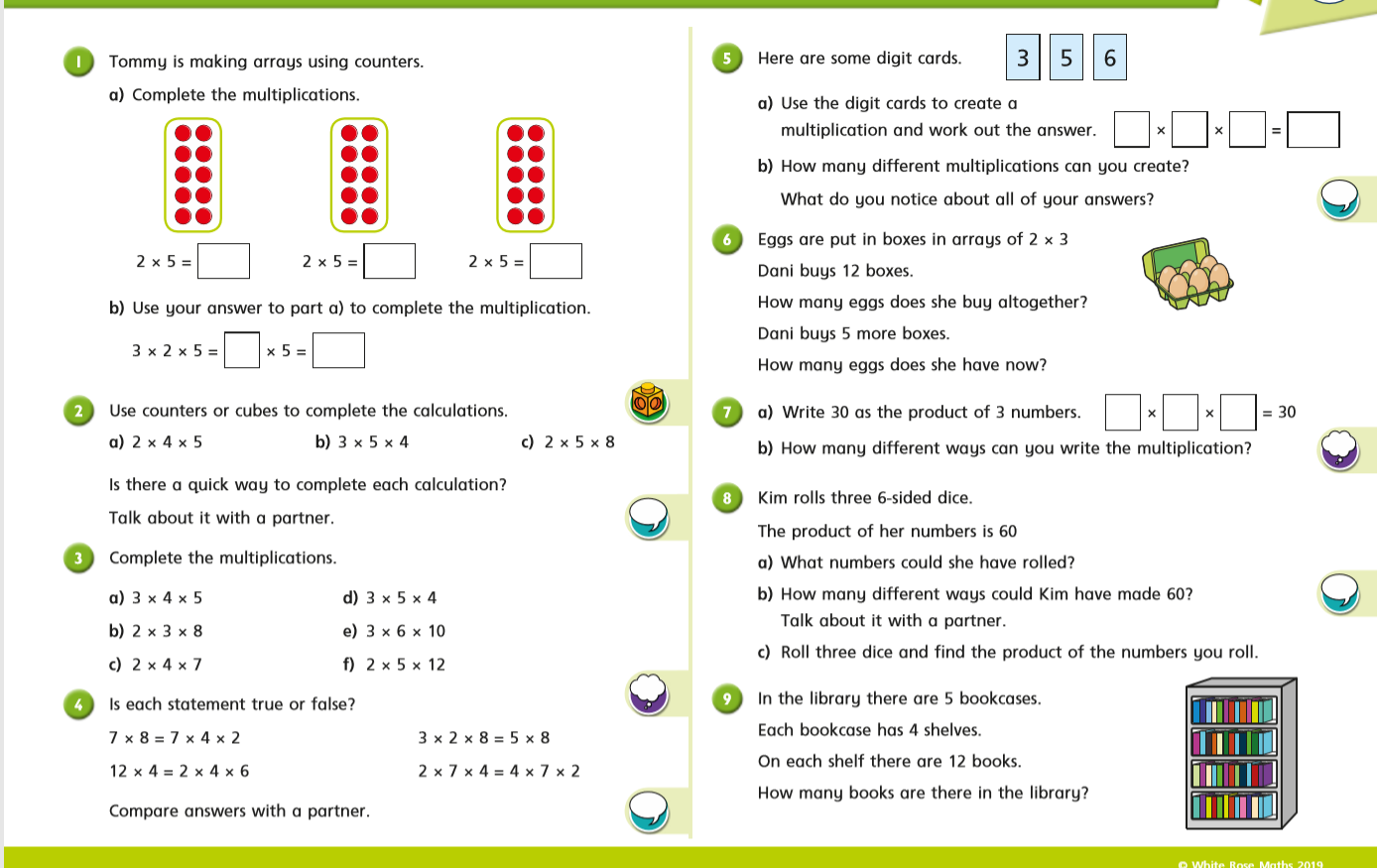 